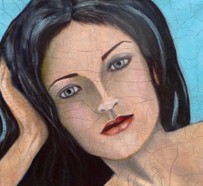 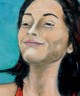 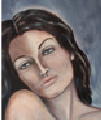 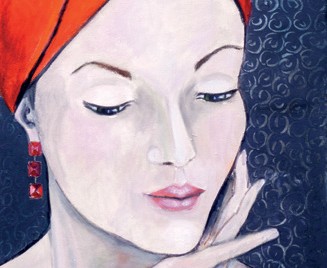 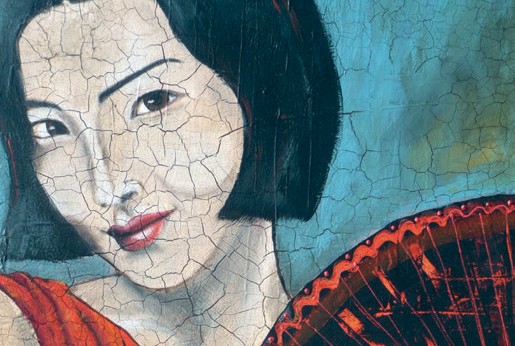 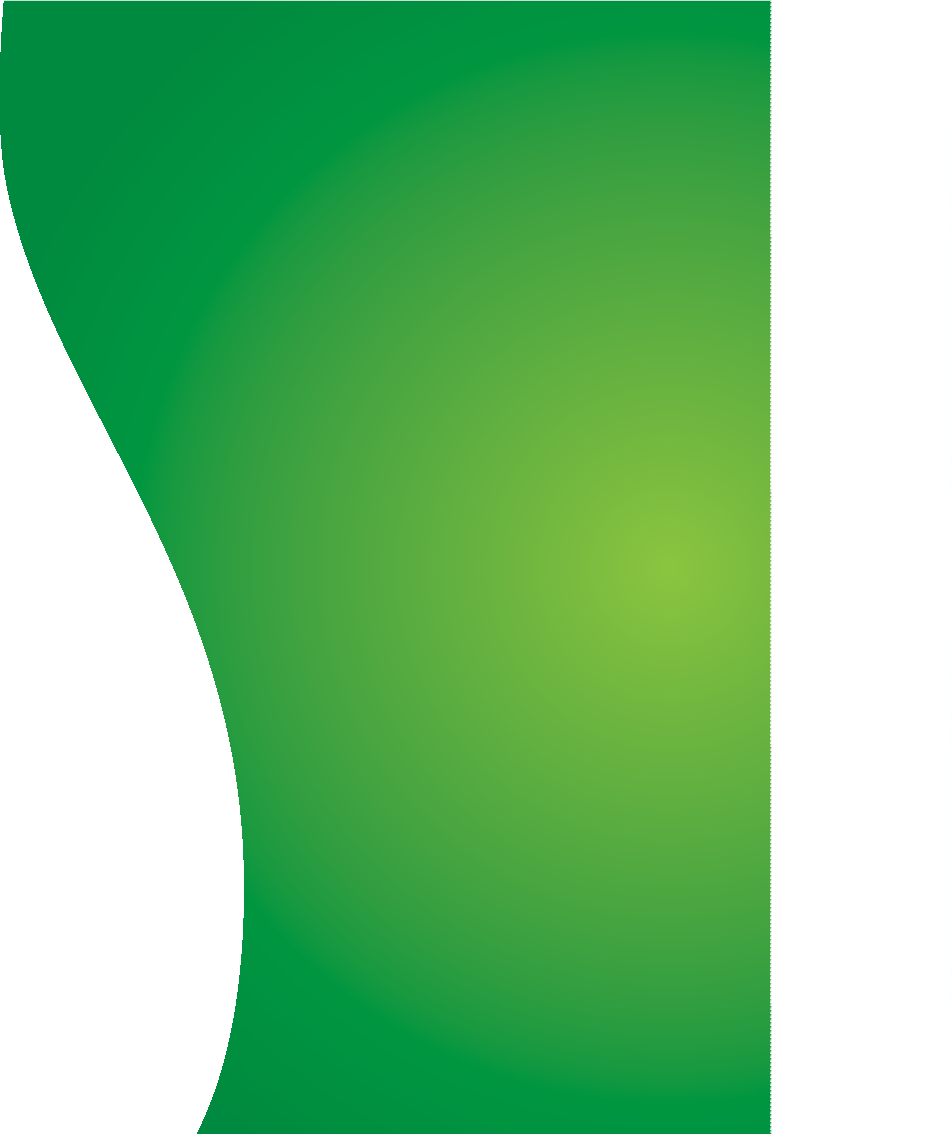 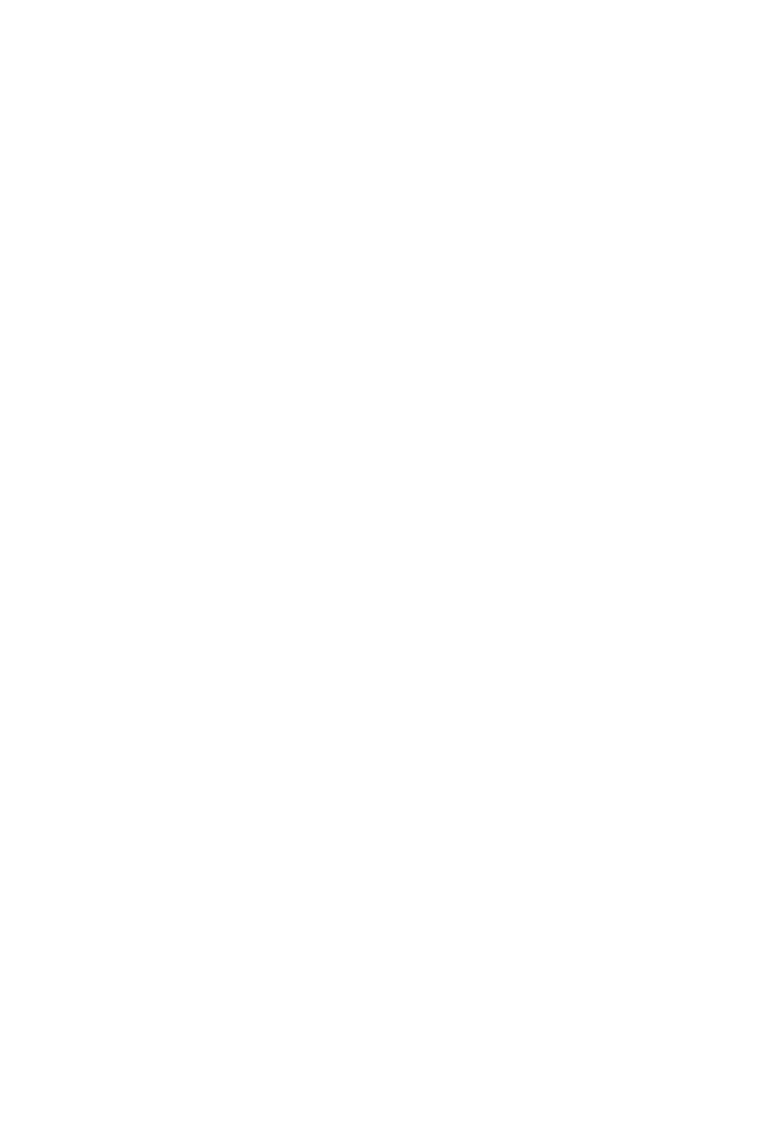 „Jede Frau ist anders –naturheilkundliche Therapiekonzepte für die ärztliche Praxis“Fortbildungsveranstaltung Sommer-Workshop15. – 16. Juni 2018Herbst-Workshop12. – 13. Oktober 2018in Karlsruhe und Staffort/StutenseeSehr geehrte Kolleginnen und Kollegen,„jede Frau  ist  anders“  –  auch  ihre  Vorstellung  von  medizinischer  Behandlung.  Der Trend zu naturheilkundlichen Behandlungsmethoden setzt sich  weiter  fort,  sicher auch in Ihrer Praxis mit steigender Nachfrage durch Ihre Patientinnen. Nachdem unser erster Workshop 2017 von unseren Kolleginnen und Kollegen begeis- tert aufgenommen worden war, haben wir uns entschlossen, die bekannten Themen zu vertiefen und neue Themen, die von Ihnen gewünscht wurden, aufzugreifen. Wir haben unsere strukturierten Therapiepläne für Sie weiterentwickelt, so dass sie von Ihnen bei den häufigsten Krankheitsbildern unmittelbar eingesetzt werden können.Wegen der Relevanz der Themen laden wir dieses Mal nicht nur naturheilkundlich interessierte Frauenärzte ein, sondern heißen auch Allgemeinmediziner oder Inter- nisten willkommen.Das Besondere an unserem 2-tägigen Sommer-Seminar: Sie erleben hautnah, wie Medizin wächst – in der „Terra Medica® Arzneipflanzenkulturen“.Eine Führung ist für Sie vorgesehen.Ich freue mich, Sie zu dieser Fortbildung zu begrüßen!Herzliche Grüße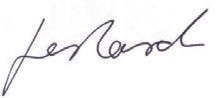 Frauenärztin, Heidelberg netzwerk-frauengesundheit.comSommer-Seminar 15. – 16. Juni 2018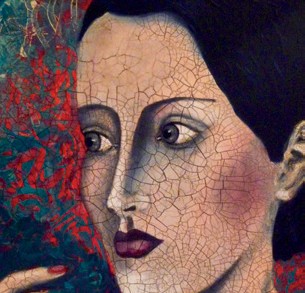 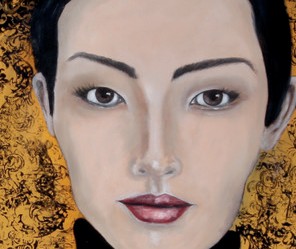 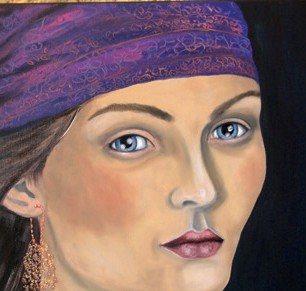 in Karlsruhe und Staffort/Stutensee (Nähe Karlsruhe)Alles dreht sich um Hormone und ihre RegulationHormonsystem natürlich regulieren: Entgiftung-Substitution-Regulation Hormonelle und Ganzheitliche Diagnostik (Blut, Urin, Speichel, energetisch)Individuelle Therapie:Bioidentische Hormone (SD, Ovar, NN, Hypophyse)Ernährung und NahrungsergänzungenDarm-MikrobiomPhytotherapieAromatherapie, deren praktische Umsetzung, Auswertung AromatogrammeHomöopathie und SchüßlersalzeZahlreiche FallbeispieleSchwerpunkte:Amenorrhö, Blutungsstörungen/Dysmenorrhö in jedem AlterHPUEndometrioseMyomePMS und WechseljahreHerbst-Seminar 12. – 13. Oktober 2018KarlsruheVertiefung des Wissens aus dem ersten Workshop, eigene Fallbeispiele aus den PraxenUnerfüllter Kinderwunsch und SchwangerschaftAlles dreht sich um Entzündungen und ImmunsystemImmunologische Diagnostik Blut, Darmdiagnostik: was ist wann sinnvoll Prophylaxe durch Auffinden chronischer EntzündungsprozesseIndividuelle Therapie:Bioidentische HormoneErnährung und NahrungsergänzungenDarm-MikrobiomPhytotherapieAromatherapieHomöopathie und SchüßlersalzeZahlreiche FallbeispieleSchwerpunkte:Rez. BlasenentzündungenHarninkontinenzRez. Scheiden-/VulvaentzündungenPathologischer PAPInfektanfälligkeitAlterserkrankungen vorbeugen und behandeln: Arthritis/Arthrose, Osteoporose, HKE, DemenzAnmeldung für die Fortbildung	Fax 0721-4093-8385„Jede Frau ist anders – naturheilkundliche Therapiekonzepte für die gynäkologische Praxis“Datum/UnterschriftIch nehme an der Fortbildung von 15. – 16. Juni 2018 in Karlsruhe teilIch nehme an der Fortbildung von 12. – 13. Oktober 2018 in Karlsruhe teilGenaue Informationen (Anfahrtsbeschreibung, Hotelprospekt etc.) senden wir Ihnen zusammen mit der Anmeldebestätigung.Wir haben ein Zimmerkontingent zum Sonderpreis von 98 € im Frühjahr und 109 € im Herbst im Hotel „Blauer Reiter“ in Karlsruhe reserviert. Bitte wenden Sie sich zwecks Buchung direkt an das Hotel.Bei Rückfragen wenden Sie sich bitte an Jennifer Waibel, Telefon: 0721-4093-385Die Fortbildung ist für die Zertifizierung beantragtDas Seminar 2017 wurde von der Ärztekammer mit 14 Punkten zertifiziert.Referenten/OrganisatorischesDie Kosten für das 1,5-tägige Seminar betragen 290 €. Bei Buchung und Zahlung bis zum 31.3. erhalten Sie für jedes Seminar 10% Frühbucherrabatt.Bei Buchung und Zahlung beider Seminare bis zum 31.3. betragen die Seminarkosten insgesamt 500 €. Die Verpflegung von Fr. bis Sa. ist im Preis beinhaltet.Wir bitten um Überweisung auf das Konto der Eisbärakademie, Sabine Bäumer - IBAN DE 45 600 501 01 000 132 2811.Bitte senden Sie Ihre Anmeldung per Fax.Genaue Details zur Anreise und den verschiedenen Tagungsorten erhalten Sie mit der Anmeldebestätigung.Referenten:Prof. Dr. Ingrid Gerhard, Fachärztin für Gynäkologie und Geburtshilfe, Naturheilkunde, UmweltmedizinSabine Bäumer, Fachapothekerin für Allgemeinpharmazie, Homöopathie und Natur- heilverfahren, Präventionsmanagerin, PhytopharmakologinDr. Gerlinde Blümel, Referentin des Arbeitskreises für Mikrobiologische Therapie AMT e.V. Dr. med. Liutgard Baumeister-Jesch, Privates Institut für Biophysiologie GmbH Organisation: Eisbärakademie, KarlsruheWissenschaftliche Leitung: Prof. Dr. I. Gerhard, S. BäumerIllustration der Frauenköpfe wurden von der Frauenärztin und Künstlerin Dr. Hilly Kessler gratis zur Verfügung gestellt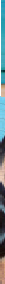 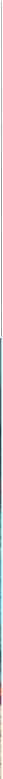 